Департамент образования Кировской областиКировское областное государственное образовательное бюджетное учреждение дополнительного образования детей «Центр детского (юношеского) технического творчества»УТВЕРЖДАЮДиректор ЦДЮТТИ.А. КорепановаОТЧЕТ О РЕЗУЛЬТАТАХ  САМООБСЛЕДОВАНИЯКОГОБУ ДОД «Центр детского (юношеского) технического творчества» по состоянию на 01.04.2015 г.Киров2015ПОЯСНИТЕЛЬНАЯ ЗАПИСКАРаздел 1. Общая характеристика учрежденияОрганизационно-правовая форма – бюджетное учреждение.	Государственный статус Учреждения: тип – образовательное учреждение дополнительного образования детей, вид – Центр детского (юношеского) технического творчества. 	Учредителем Учреждения является Кировская область. Функции и полномочия учредителя осуществляет департамент образования Кировской области. КОГОБУ ДОД «Центр детского (юношеского) технического творчества» имеет лицензию от 12.12.2011 г. № 001174, выдана департаментом образования Кировской области на право ведения образовательной деятельности по 5 направленностям:Спортивно-техническаяНаучно-техническаяЕстественнонаучнаяСоциально-педагогическая Художественно-эстетическая.Учреждение в своей деятельности руководствуется Конституцией Российской Федерации,  Законом «Об образовании в Российской Федерации»,  Порядком организации и осуществления образовательной деятельности по дополнительным образовательным программам, федеральными законами, указами и распоряжениями Президента РФ, постановлениями и распоряжениями Правительства РФ, законами и нормативными правовыми актами Кировской области, решением органов исполнительной власти, Уставом Центра.Формами самоуправления Учреждения являются: общее собрание трудового коллектива Учреждения, педагогический совет Учреждения.	Учреждение расположено по адресу: Кировская область, г. Киров, улица Пролетарская, дом 50. Контактные телефоны: директор – 8 (8332) 54-44-49; заместитель директора по УВР, методисты – 54-40-98. Е-mail: cdutt-kirov@mail.ru; сайт: cdutt-kirov.ucoz.ru.	Центр является координационным центром информационной, организационно-методической и образовательной работы по развитию детского технического творчества в Кировской области. Перед педагогическим коллективом КОГОБУ ДОД «Центр детского (юношеского) технического творчества» стоит цель: дальнейшее развитие эффективной системы, обеспечивающей воспитание, обучение, развитие, оздоровление, профессиональную ориентацию и социальную адаптацию детей средствами технического творчества.Задачи Центра:удовлетворение образовательных потребностей граждан, общества, государства в области технического и декоративно-прикладного творчества;поддержка и развитие творческой технической деятельности в образовательных учреждениях региона;развитие мотивации личности к познанию и творчеству, технических способностей обучающихся;обеспечение потребности личности детей и подростков в самореализации;создание условий для формирования социального и профессионального самоопределения обучающихся;совершенствование уровня организационно-методической работы по техническому творчеству в образовательных учреждениях дополнительного, начального и среднего профессионального образования области.Раздел 2. Центр как организационно-методический центр по развитию детского технического и профессионального творчества в Кировской области. Центр проводит ежегодный мониторинг состояния технического и профессионального творчества в Кировской области.Мониторинг состояния технического творчества в учреждениях дополнительного образования детей Кировской областиВ 2013-2014 учебном году собрана и проанализирована информация о состоянии технического творчества из 36 учреждений дополнительного образования г. Кирова и Кировской области. Система учреждений дополнительного образования детей Кировской области, которые организуют работу по техническому и декоративно-прикладному творчеству, насчитывает 48 образовательных организаций, из них: 31 дом детского творчества, 14 – Центров, 2 станции юных техников и 1 дворец. Охват учащихся техническим творчеством представлен в Таблице 1. Процентное соотношение объединений, организованных в УДОД к объединениям, организованным в школе выступает в пользу объединений, организованных в УДОД, где имеются соответствующая материально-техническая база и квалифицированные педагоги.  (Диаграммы 1,2)Таблица 1Охват техническим творчеством за 2010-2013 годыДиаграмма 1Диаграмма 2Образовательная деятельность учащихся в учреждениях дополнительного образования и школах Кировской области ведётся по направлениям: техническое и спортивно-техническое моделирование, конструирование и декоративно-прикладное творчество, информатика и прочее (Таблица 2). Техническое творчество представлено следующими видами деятельности: НТМ авиа-, авто-, судомоделирование, картинг, мото, радиотехника, фотовидео, а также кружки информатики (Диаграмма 3).Таблица 2Охват по направлениям технического творчестваДиаграмма 3Проанализировав данные по этим направлениям, можно сделать вывод, что за последний год увеличилось количество прочих объединений. Количество технических, декоративно-прикладных объединений остаётся неизменным. Анализ состояния технического творчества в учреждениях дополнительного образования детей позволяет выделить ряд факторов, сдерживающих развитие системы дополнительного образования детей: недостаточная материально-техническая база учреждений дополнительного образования детей; недостаточное финансирование ведет к снижению уровня участия учащихся УДО в областных и Всероссийских мероприятиях технической направленности;низкий уровень оплаты труда педагогов дополнительного образования, что приводит к сокращению числа педагогических кадров с хорошим уровнем профессиональной подготовки;отсутствие системы повышения квалификации по конкретным направлениям технической деятельности.Мониторинг технического и профессионального творчества в образовательных организациях среднего профессионального образования Кировской областиВ образовательных организациях системы СПО в 2013-2014 учебном году было организовано 112 кружков с охватом 1526 учащихся (Диаграммы 5,6). Диаграмма 5Диаграмма 6Общий охват кружковой деятельностью составил 14,2 % от общего контингента обучающихся, по сравнению с прошлым годом на 0,3 % меньше.Кружковая деятельность велась по следующим направлениям творчества. профессиональное творчество — 45 кружков, с охватом 593 обучающихся;техническое и спортивно-техническое творчество — 29 кружков с охватом 414 обучающихся;декоративно-прикладного творчества (непрофильных) — 38 кружков с охватом 519 обучающихся Количество кружков профессионального творчества значительно сократилось, а вместе с этим уменьшилась и численность обучающихся в этих кружках, а количество кружков декоративно-прикладной направленности в течение последних трех лет увеличивается (Диаграмма 7)Диаграмма 7Дополнительное образование является одним из путей повышения профессионального уровня молодых рабочий. Обучающиеся заинтересованы получать профессиональные знания и навыки, выходящие за рамки государственных стандартов.Анализ состояния технического творчества в образовательных организациях области позволяет сделать вывод о том, что образовательные организации дополнительного образования детей и среднего профессионального образования совместно с ЦДЮТТ стараются сохранить имеющуюся сеть технических кружков, но необходима большая поддержка органов управления образования для развития творческой технической деятельности в регионе.Информационно-методическая деятельностьКомплексный характер реформ в системе образования меняет представление о качестве образования, обуславливает необходимость внедрения в широкую практику такого способа предъявления профессиональных достижений, который бы давал объективную информацию о реальном качестве работы педагогов дополнительного образования, отслеживал годовую динамику изменения качества их профессиональной деятельности. Основной целью информационно-методической деятельности является создание условий для совершенствования образовательного процесса и развития профессиональной и психолого-педагогической компетенции педагогических работников Центра и образовательных учреждений области.Для достижения этой цели решались основные задач:программно-методическое обеспечение образовательного процесса, совершенствование и разработка дополнительных образовательных программ нового поколения;расширение объема и качества информационно-методической помощи педагогическим работникам Центра и области;развитие новых форм консультативно-методической деятельности, связанной с освоением и внедрением новых педагогических технологий обучения и воспитания детей;изучение и систематизация методических материалов;методическая поддержка инновационных процессов, направленных на развитие и обновление содержания и методики образовательной деятельности.В ходе осуществления информационно-методической деятельности применяются различные организационные формы работы.С целью повышения профессионального мастерства и распространения опыта работы педагогических работников образовательных учреждений области Центром ежегодно проводится семинар-совещание педагогических работников учреждений ДОД, и СПО. В 2013 году семинар проводился в рамках празднования 85-летия ЦДЮТТ и был посвящен теме «Техническое творчество: опыт, проблемы, перспективы». В этом году в семинаре приняли участие педагогические работники из УДОД городов Кирова, Котельнич, Вятские Поляны, Слободской, Белая Холуница, Уржум, Кирово-Чепецкого, Верхошижемского, Мурашинского, Кумёнского районов.В программе семинара были рассмотрены вопросы из опыта организации технического творчества в учреждениях дополнительного образования детей:- Развитие детского технического творчества в клубах по месту жительства Детско-юношеского центра Октябрьского района г. Киров — Фалалеева Елена Борисовна, заместитель директора МОАУ ДОД ДЮЦ Октябрьского района г. Кирова;- Создание информационно-образовательной среды средствами информационно-коммуникационными технологиями — Боброва Надежда Леонидовна, директор МКОУ ДОД ДДТ Кирово-Чепецкого района;- Особенности организации и содержания деятельности клуба за безопасность движения спортивно-технической направленности МКОУ ДОД ДДТ «Дарование» г. Белая Холуница — Бузмакова Анастасия Александровна, методист МКОУ ДОД ДДТ «Дарование» г. Белая Холуница;- Устный журнал «От горизонтов техники к горизонтам жизни» — педагогический коллектив МКОУ ДОД ЦДОД г. Котельнич;- Организация досуговой деятельности школьников средствами технического творчества — Буторина Любовь Валентиновна, методист МКОУ ДОД СЮТ г. Слободской;- Использование современных технических средств в организации досуговой деятельности — Рябова Светлана Юрьевна, педагог-организатор МКОУ ДОД СЮТ г. Слободской;- Развитие интереса к техническому творчеству младших школьников на занятиях в объединении «Конструирование игрушки» — Коснырева Вера Владимировна, педагог дополнительного образования МКОУ ДОД ЦДОД г. Вятские Поляны.К 85-летию организации технического творчества в Кировской области Центром был выпущен сборник методических материалов по развитию детского технического творчества в Кировской области «Техническое творчество: опыт, проблемы, перспективы». В сборнике представлен опыт деятельности учреждений дополнительного образования детей по организации детского технического творчества. Сборник адресован педагогическим работникам, организующих образовательный процесс в учреждениях дополнительного образования детей. В сборник вошли статьи педагогов Центра.С юбилеем, ЦДЮТТ! — Перминова Е.В. О некоторых аспектах развития технического образования в учреждениях профессионального образования Кировской области — Корепанова И.А.Формирование у обучающихся мотивации к учебной деятельности в объединении «Информатика» КОГОБУ ДОД ЦДЮТТ — Обухова Г.Г. Из опыта организации областных заочных викторин, посвященных знаменательным датам — Игумнова Е.А.Игра-викторина «Путешествие по страницам истории космонавтики  — Буркова Е.В. Разработка занятия «Мы едем, едем, едем!» —  Метелева О.Л. Разработка занятия «Изготовление динамической открытки» — Машковцева Л.Н. Действенной формой методической работы являются областные профильные методические объединения по различным направлениям технического творчества, в которых принимают участие педагогические работники УДОД области. На заседаниях методических объединений педагоги рассматривают новейшие исследования в своей области, методические приемы работы, условия проведения соревнований и конкурсов различного уровня, анализируют результаты проведенных мероприятий, обмениваются опытом организации образовательного процесса, участвуют в различных мастер-классах.Наиболее интересные из рассмотренных вопросов на методических объединениях:Использование 3D-технологий на занятиях в объединениях ЦДТ с ИПЭ г. Кирова — Н.П. Целищева, педагог дополнительного образования ЦДТ с ИПЭ г. Кирова;Робототехника: интеграция, исследование, продукт — Е.В. Акимова, учитель МОАУ СОШ с УИОП № 28 г. Кирова;Блог преподавателя, как средство взаимодействия с учащимися — М.С. Солкин, учитель МКОУ Лицей № 9 г. Слободской;Технические неисправности электродвигателя постоянного тока и способы их устранения — А.А. Левинсон, педагог дополнительного образования КЮТ «Родина» ДЮЦ Октябрьского района г. Кирова.В целях активизации работы по развитию технического творчества традиционно в юбилейный год для системы дополнительного образования проводится областной смотр-конкурс учреждений дополнительного образования детей на лучшую постановку работы по развитию технического творчества. Смотр-конкурс направлен на сохранение и развитие детского технического творчества в Кировской области, выявление и распространение передового педагогического опыта по техническому творчеству, и подведение итогов работы УДОД области по развитию детского технического творчества. В 2013 году ЦДЮТТ провел четвёртый областной смотр-конкурс на который были представлены материалы из шести учреждений дополнительного образования детей: МКОУДОД СЮТ г. Слободского; МКОУДОД ДДТ Кировочепецкого р-на; МКОУДОД ДДТ «Дарование» г. Белая Холуница; МКОУДОДЦДОД г. Вятские Поляны; МКОУДОД ЦДОД г. Котельнича; МОАУДОД ДЮЦ Октябрьского р-на г. Кирова.Наиболее содержательные работы представили ДЮЦ Октябрьского р-на г. Кирова; МКОУДОД ДДТ Кировочепецкого р-на; МКОУДОД ДДТ «Дарование» г. Белая Холуница.В целях совершенствования программно-методического обеспечения систематически проводится областной конкурс методических разработок в помощь организаторам технического и художественного творчества обучающихся, на который представляют свои работы педагогические работники города и области. На конкурс поступило 14 работ из 8 образовательных учреждений Кировской области: МКОУ ДОД ДДТ Малмыжского района, МОАУ ДОД СЮТ г. Кирова, КОГОБУ ДОД ЦДЮТТ, ФГБ «Орловское специальное профессиональное училище №1 закрытого типа», МБУ ДОД ЦДОД г. Котельнич, МКОУ СОШ с. Новая Смаиль Малмыжского района, МКОУ ДОД ДДТ пгт. Подосиновец, МКОУ ДОД ДДТ п. Фалёнки. В конкурсе приняли участие и педагогические работники  ЦДЮТТ: В.В. Банникова, Е.А. Игумнова, Г.Г. Обухова, Л.Н. Машковцева. На Конкурс принимались следующие материалы:методические разработки занятий и массовых мероприятий для обучающихся, отражающие внедрение и реализацию инновационных технологий в системе дополнительного образования детей;описание педагогического опыта в системе профессионального образования (занятия, внеклассные мероприятия).При подведении итогов жюри оценивало новизну и оригинальность представленного опыта, умение педагогов представить методическую разработку с точки зрения практической значимости, обоснованности применяемых методов и приемов.Победителем конкурса стала методическая разработка познавательной игры «Дороги войны», автор Е.А. Игумнова, педагог дополнительного образования ЦДЮТТ. Методическая разработка «Конкурс «Космический эрудицион»», педагога дополнительного образования ЦДЮТТ Г.Г. Обуховой заняла второе место.Информационно-методическая деятельность Центра координируется и направляется методическим советом Центра, который является экспертно-консультативным органом, строящим свою деятельность для координации работы педагогов. За отчётный период проведено семь заседаний методического совета. Заседания методического совета в начале учебного года были посвящены: планированию методической работы ЦДЮТТ на учебный год; рассмотрению и утверждению образовательных программ дополнительного образования детей, реализуемых в ЦДЮТТ. В конце года — итогам методической работы педагогического коллектива. Кроме этого, в течение учебного года на заседаниях методического совета рассматривались отзывы о признании профессионализма педагогических работников учреждений Кировской области.В 2013-2014 учебном году коллектив Центра работал над общей методической темой «Развитие профессиональной компетентности педагога как фактор повышения качества образовательной услуги». Для реализации данной темы был организован педагогический всеобуч, в рамках которого проведены занятия методической учёбы по двум направлениям.Развитие психолого-педагогической компетентности педагогических работников.Учёт эмоционально-личностных особенностей обучающихся в ходе реализации образовательного процесса. Провела занятие Е.В. Буркова, занятие содержало теоретические основы об эмоционально-личностных особенностях обучающихся  и практические тренинговые упражнения.Создание психологического комфорта — важное условие эффективности обучения и воспитания – провела С.А. Исаева, старший преподаватель кафедры педагогики, психологии и управления образовательными системами ИРО Кировской области.Программное обеспечение образовательного процесса. На этом занятии С.А. Исаева познакомила педагогов с «Порядком организации и осуществления образовательной деятельности по дополнительным общеобразовательным программам».Развитие информационно-коммуникационной компетентности педагогических работников.Занятия методических учёб по этому направлению проводила Л.Л. Кошмарюк, было проведено шесть занятий:Основы форматирования в текстовом процессоре (три занятия);Работа с таблицей в текстовом редакторе;Поиск информации в глобальной сети Интернет;Создание презентаций.В 2013-2014 учебном году, согласно плану работы, состоялись 3 заседания педагогического совета.«Утверждение Программы образовательной деятельности КОГОБУ ДОД ЦДЮТТ на 2013-2014 учебный год». «Воспитание толерантности как условие комфортного взаимодействия участников образовательного процесса».  «Итоги образовательной деятельности объединений Центра в 2013-2014 учебном году».Опыт методической работы педагогов ЦДЮТТ распространяется через публикации в сборниках и периодических изданиях, проведение мастер-классов, семинаров и пр.За отчётный период в периодических изданиях вышли статьи педагогических работников Центра:в журнале «Дети, техника, творчество» № 6, 2013 г. опубликован материал, подготовленный Е.В. Перминовой «Путь становления и развития»; в журнале «Дополнительное образование и воспитание» — статья Е.В. Перминовой «С юбилеем ЦДЮТТ»;журнал «Дети, техника, творчество» № 1, 2014 год — «Приёмник юного «лисолова»», автор Е.З. Лошкарёв;журнал «Дети, техника, творчество» № 1, 2014 год — «Путешествие под парусами» (занятие-игра), автор Е.В. Перминова;С.А. Здоровенко опубликовал материал «Формирование социального партнёрства на уровне технического кружка в системе дополнительного образования детей» в журнале «Педагогика, общество, право» № 4, 2013 год;журнал «Техническое творчество молодёжи» № 4, 2014 год — «Психолого-педагогический анализ развития технических способностей», автор Е.В. Буркова;журнал «Техническое творчество молодёжи» № 4, 2014 год — «Техническая олимпиада», автор Е.А. Игумнова;журнал «Техническое творчество молодёжи» № 4, 2014 год — «Рядом с мастером», автор Е.М.Конева.В рамках Всероссийской молодёжной научной школы «Искусство и техническое творчество», проводимой ВятГГУ, на базе Центра проведено пять открытых семинаров по техническому творчеству, семинары провели педагоги Центра: О.А. Обухов, С.А. Здоровенко, С.В. Целищев, Е.З. Лошкарёв; М.Р. Смирнов, педагог ДТДиМ.В ноябре 2013 года Центр принял участие в проекте ИРО Кировской области «Сердце отдаю детям», посвящённом 95-летию системы дополнительного (внешкольного) образования Кировской области. В рамках этого проекта прошла межрегиональная межведомственная научно-практическая конференция «Педагогическое творчество учреждений дополнительного образования детей в современном культурно-образовательном пространстве». В конференции приняли участие Е.А. Игумнова и С.В. Целищев, который провёл мстер-класс «Изготовление простейшей модели вертолёта». Кроме этого, ИРО Кировской области выпущен юбилейный каталог учреждений дополнительного образования детей Кировской области «История, написанная сердцем». В этот каталог вошли заметки о Центре и о педагогах: раздел «Атланты держат небо на каменных руках» — ветераны внешкольного движения — Л.Г. Перминова, Е.З. Лошкарёв, В.В. Банникова; раздел «Наших дел, наших планов не счесть» — победители профессиональных конкурсов педагогов — Г.Г. Обухова, О.А. Обухов.В 2014 году ЦДЮТТ стал базовой площадкой ИРО Кировской области, педагогами Центра проведено два семинара для педагогов дополнительного образования Кировской области в рамках курсовой подготовки:Из опыта организации технического творчества в ЦДЮТТИнформационная компетентность педагога дополнительного образованияПедагоги ЦДЮТТ принимают участие в конкурсах профессионального мастерства. Так, педагоги С.А. Здоровенко, Г.Г. Обухова, О.А. Обухов, проделали большую работу по обобщению своего педагогического опыта и приняли участие в конкурсном отборе педагогических работников образовательных организаций области для присуждения социальных выплат в виде премий Правительства Кировской области лучшим педагогическим работникам. По итогам конкурса С.А. Здоровенко и О.А. Обухову присуждена премия правительства Кировской области в номинации «Лучший педагог дополнительного образования».Консультативно-методическая деятельность Центра выстраивается на диагностической основе и приводит к достаточному удовлетворению образовательных потребностей педагогов. Оказывается методическая помощь педагогам Центра и области при составлении образовательных программ дополнительного образования детей, при подготовке материалов для участия в конкурсах профессионального мастерства. В Центре имеется и постоянно пополняется банк данных о состоянии технического творчества в учреждениях дополнительного образования детей, а также о состоянии технического и профессионального творчества в учреждениях среднего профессионального образования. Собран богатый методический материал по разделам, который в этом учебном году пополнился новыми разработками.Организационно-методический раздел. В начале учебного года подготовлены методические рекомендации, приказы, условия проведения областных соревнований, положения областных массовых мероприятий и опубликованы в информационном сборнике «Положения и условия проведения массовых мероприятий на 2013-2014 учебный год». В конце учебного года составлен информационный сборник по итогам областных массовых мероприятий 2013-2014 учебного года.Прикладной раздел. Разработки теоретических заданий областных массовых мероприятий: «Компания», «Информашк@», «WWW-путешествие», «Техническая олимпиада», соревнований по начальному техническому моделированию, конкурса профессионального мастерства среди обучающихся по профессии «Повар» и конкурса профессионального мастерства среди обучающихся и мастеров производственного обучения по профессии «Слесарь по ремонту автомобиля». Сценарии досуговых мероприятий: «Давайте познакомимся»; «Посвящение в кружковцы»; игра «Безопасный интернет»; новогодних праздников для кружковцев; праздника «23+8», посвящённого Дню защитника Отечества и Международному женскому дню; мероприятий проводимых в рамках профильного оздоровительного лагеря «Юный техник».В течение года оформлены стенды: «Уголок для родителей» на темы: «Ребёнок не хочет учиться, как ему помочь?», «Тайм-мененджмент для родителей»; «Календарь массовых мероприятий», «Противодействие коррупции». Для оперативного обмена информацией по методической работе, при подготовке выступлений и иным направлениям деятельности используются информационные технологии, ресурсы Интернет, систематически обновляется информация на сайте Центра.Результаты диагностики показали, что в целом применяемые формы методической работы положительно влияют на рост профессионального мастерства педагогов. К наиболее эффективным формам методической работы, применяемым в Центре, педагоги относят занятия методической учебы, неформальную помощь коллег — отметили 88 % педагогов. Методическая работа для 63 % педагогов — источник собственного развития и самосовершенствования. 50 % педагогов оценивают результативность своей педагогической деятельности хорошо, но еще многое можно изменить и улучшить. Наибольшие затруднения педагоги испытывают в следующих направлениях профессионально-педагогической деятельности: сохранности контингента учащихся в течение учебного года, обновление содержания образовательных программ. По-прежнему педагоги заинтересованы в освоении и внедрении информационных технологий в образовательный процесс. В следующем учебном году необходимо продолжить работу по расширению и углублению психолого-педагогических знаний, повышению профессионального мастерства педагогов Центра и области.Организационно-массовая деятельность В дополнительном образовании организационно-массовая работа является неотъемлемой составляющей образовательного пространства, объединяющая в единый процесс воспитание, обучение и творческое развитие личности.Массовые мероприятия выполняют социально-адаптационную функцию, создают условия для неформального общения ребят различного возраста, социального уровня, развития и воспитания дают им возможность активно включаться в творческий и познавательный процесс.Организационно-массовая деятельность ЦДЮТТ направлена совершенствование традиционных и апробацию новых форм работы с учащимися и педагогическими работниками по техническому и профессиональному творчеству. Для достижения этой цели решались следующие задачи:привлечение педагогических работников и обучающихся образовательных учреждений к участию в областных, межрегиональных, Всероссийских мероприятиях по техническому и профессиональному творчеству;выявление и поддержка талантливых детей и подростков, обеспечение соответствующих условий для их творческого развития;расширение информационного поля для педагогов, детей, родителей, в том числе сотрудничество со СМИ в освещении актуальных проблем по техническому творчеству.Организационно–массовая работа проводилась по следующим направлениям.Организация и проведение областных массовых мероприятий.В 2013-2014 учебном году Центром проведено 21 областное массовое мероприятие с охватом 1188 обучающихся образовательных организаций из 31 района и города области, что составляет 70,5 % от общего числа районов и городов области.Центр в своей работе применяет различные формы проведения массовых мероприятий, которые стимулируют творческую деятельность, дают возможность обучающимся и педагогическим работникам показать свои способности, продемонстрировать личные достижения и сравнить их с достижениями других. Мероприятия проводились по 4 направлениям:спортивно-технические соревнования;познавательные мероприятия;художественные мероприятия;мероприятия для профессиональных образовательных организаций.Спортивно-технические соревнования.Сохранены и продолжены традиции проведения областных соревнований по различным видам технического творчества.проведено 5 областных соревнований (по авиа-, судо-, автомоделированию, начальному техническому моделированию, фигурному вождению мотоцикла), в которых приняли участие 129 участников. Количество команд в соревнованиях остается неизменным и в основном в соревнованиях участвуют команды из образовательных учреждений г. Кирова.Областные соревнования являются этапом Всероссийских соревнований. В этом году команды Кировской области приняли участие в следующих Всероссийских соревнованиях:в Первенстве России по судомодельному спорту участвовала сборная команда Кировской области в составе спортсменов из двух образовательных учреждений: Дворец творчества детей и молодежи (педагог М.Р. Смирнов) и ЦДЮТТ (педагог Е.Ф. Гаврилин) и заняла 6 место из 23 команд и два призовых места в личном зачете обучающиеся ДТДМ;в Первенстве России по автомодельному спорту (трассовые модели) участвовала сборная команда Кировской области в составе спортсменов из двух образовательных учреждений: ЦДЮТТ (педагог О.А. Обухов) и Детско-юношеский центр Октябрьского района г. Кирова (педагог С.П. Солодилов). В младшей возрастной группе команда ЦДЮТТ (педагог О.А. Обухов) заняла 3 место из 10 команд;в Первенстве России по авиамоделизму в классе моделей «воздушный бой» команда ЦДЮТТ (педагог С.А. Здоровенко); в Первенстве России по авиационным свободнолетающим моделям команда ЦДЮТТ (педагог Здоровенко С.А.). Познавательные мероприятия.В связи с активной информатизацией общества и сферы образования становится актуальным проведение различных конкурсов с использованием информационно-коммуникационных технологий.В 2013-2014 учебном году ЦДЮТТ проведен Компьютерный марафон «Компьютер, творчество, успех». Марафон объединил более 100 учащихся и педагогов, увлеченных творчеством и использующих современные информационные технологии в своей профессиональной и учебной деятельности. В рамках марафона прошли следующие областные конкурсы:- компьютерный конкурс «», направленный на формирование здорового интереса учащихся к компьютерной технике, как средству познания и реализации своего творческого потенциала. В конкурсе приняли участие 11 команд из 7 районов и городов области. Команда ЦДЮТТ заняла 4 место (педагог Г.Г. Обухова).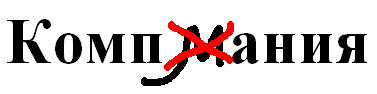 - конкурс по информационным технологиям «ИНФОРМАШК@», направленный на развитие познавательного интереса учащихся начальной школы при изучении информационных технологий. В конкурсе участвовало 7 команд из 4 районов и городов области. Команда ЦДЮТТ заняла 7 место (педагог Л.Л. Кошмарюк).- Интернет-конкурс «WWW-путешествие» среди обучающихся образовательных организаций в возрасте 15-18 лет. Конкурс способствовал развитию познавательного интереса обучающихся при изучении информационных технологий; стимулированию освоения современных компьютерных технологий; выявлению и поддержке одарённых детей, занимающихся изучением информационных технологий; формированию дистанционного взаимодействия. В конкурсе приняли участие 9 команд из 6 районов и городов области. Команда ЦДЮТТ заняла 3 место (педагог Г.Г. Обухова).- заочный конкурс профессиональных сайтов педагогических работников образовательных учреждений. Конкурс проводился с целью популяризации сайтов педагогических работников и представления их для публичного обсуждения, оценки и обмена опытом. Всего 15 участников из 8 районов и городов области. С целью привлечения обучающихся к исследовательской, проектно-конструкторской, изобретательской деятельности проведен областной конкурс творческих технических проектов «Вятский Левша». На конкурс было представлено 16 творческих технических проектов из 8 образовательных организаций 5 районов и городов области. Тематика проектов разнообразна: работы, как для индивидуального домашнего использования, так и работы, практически готовые для запуска в серийное производство. Жюри отметило оригинальность идей представленных работ и техническую грамотность участников. Однако следует отметить достаточно низкий уровень конструкторской документации проектов.Для учащихся в возрасте 14-17 лет Центром проведена областная техническая олимпиада, в которой приняли участие 8 команд. Техническая олимпиада проводилась в познавательной игровой форме по специально разработанной программе, не требующей от участников каких-либо профессиональных навыков и предварительной подготовки. Проведение технической олимпиады позволяет участникам применить знания, эрудицию и логическое мышление, значительно расширить кругозор, выразить интеллектуальные, творческие и изобретательские способности. Сборная команда ЦДЮТТ в составе трёх учащихся из объединений радиоспорта, картинга и информатики заняла 1 место.Наиболее массовым мероприятием стала областная заочная техническая викторина «До чего дошел прогресс…», посвященная юбилейной дате организации детского технического творчества в Кировской области. Викторина направлена на развитие познавательных интересов учащихся в области науки и техники и привлечение их к самостоятельной работе по поиску информации. На викторину было представлено 186 работ из 59 образовательных организаций 19 районов и городов области. По результатам викторины обучающаяся объединения «Информатика» (педагог Обухова Г.Г.) Артюхина Юлия награждена грамотой.В этом учебном году проведен областной конкурс творческих работ обучающихся и педагогических работников, посвященный 80-летию со дня рождения Ю.А. Гагарина. Конкурс направлен на формирование знаний в области естественных, технических, гуманитарных наук; развитие познавательных интересов в области космоса, космонавтики, ракетно-космической техники. На конкурс поступило 52 работы из 29 образовательных организаций 9 районов и городов области. Конкурс проводился по трем номинациям: интерактивная презентация (23 работы), космическая техника (9 работ), методические разработки (20 работ). В конкурсе приняли участие учащиеся объединения «Информатика» (педагог Обухова Г.Г), Ляпустина Юлия заняла 3 место в номинации «интерактивная презентация».Художественные мероприятия.В целях воспитания любви к родному городу и бережного отношения к культурному наследию у детей и молодежи посредством фотографии среди обучающихся образовательных организаций проведен областной конкурс фоторабот «Культурный город», посвященный Году культуры в России. На конкурс представлено 191 работа из 27 образовательных учреждений 13 районов и городов области. По результатам конкурса обучающиеся фотостудии «МИГ» (педагог В.В. Банникова) Семенищева Елизавета, Займогина Кристина стали победителями конкурса, Бармина Анжела и Патрушева Мария награждены грамотами.Мероприятия для профессиональных образовательных организаций. В целях повышения уровня профессиональной подготовки, престижа рабочих профессий, распространения и внедрения в производственное обучение рациональных приемов и методов труда за отчётный период проведены конкурсы профессионального мастерства:- среди обучающихся по профессии «Повар» — демонстрировали свое мастерство обучающиеся из 12 образовательных организаций системы СПО.- среди обучающихся и мастеров производственного обучения по профессии «Слесарь по ремонту автомобиля» — 17 участников из 10 образовательных организаций. Победитель и призер конкурса включены в список кандидатов на присуждение премий для поддержки талантливой молодежи в рамках приоритетного национального проекта «Образование».Традиционно в мае проведена ярмарка товаров народного потребления, изготовленных обучающимися образовательных организаций «Созвездие ремесел». В ярмарке приняло участие 30 образовательных организаций г. Кирова, Кировской области и впервые Нижегородской области. Ярмарка проводилась в целях совершенствования профессиональной и трудовой подготовки обучающихся, рекламы выпускаемой продукции, определения конкурентоспособности предлагаемых товаров, реализации товарной продукции.Организация участия учащихся области во Всероссийских игровых конкурсахС 2009 года Центр стал региональным представителем Всероссийских конкурсов и проведена большая работа по организации участия в них школьников Кировской области:- Всероссийский игровой конкурс «КИТ – компьютеры, информатика, технологии» по компьютерным наукам и математике в компьютерных науках (9509 человек из 39 районов и городов области, 240 образовательных организаций);- Всероссийский игровой конкурс «ЧИП – Человек и природа»  – игра-конкурс по естествознанию (15188 человек, из них: 14767 школьников из 344 образовательных организаций 42 районов и городов области и 421 дошкольник из 25 дошкольных учреждений 4 районов и городов области);- Всероссийский полиатлон-мониторинг «Политоринг» —  мониторинг оценки творческих способностей школьника по предметам школьного цикла и общего развития (2688 человек 44 образовательных организаций 13 районов и городов области).Всего во всероссийских игровых конкурсах приняло участие 27385 человек.Анализ результатов работы по организации технического творчества в области позволяет сделать вывод о том, что:наблюдается положительная динамика участия образовательных учреждений области в областных мероприятиях;сохранены и продолжены традиции проведения соревнований по техническим видам спорта, конкурсов, выставок;практикуется проведение новых форм массовых мероприятий;продолжено укрепление сотрудничества со СМИ в освещении актуальных проблем технического творчества;активизировалась работа по участию обучающихся образовательных учреждений во Всероссийских мероприятиях.Кадровое обеспечениеВ 2013-2014 учебном году образовательную деятельность в ЦДЮТТ осуществляли 21 педагогический работник, из них 6 совместителей и 15 основных. Таблица 3Характеристика педагогического коллективаСреди педагогов Центра: 1 – «Почетный работник общего образования РФ», 4 человека отмечены грамотами Министерства образования и науки РФ. Ученые степени: 1 – доктор педагогических наук.В 2013-2014 учебном году прошли обучение на курсах повышения квалификации КОГОАУ ДПО «Институт развития образования Кировской области» по программе «Развитие педагогического творчества коллектива учреждения дополнительного образования детей»: И.А. Корепанова, Е.М. Конева, Л.Л. Кошмарюк, В.В. Банникова, С.В. Целищев, П.Г. Сергеев, Е.З. Лошкарёв. С.А. Здоровенко прошёл обучение на семинаре по теме: «Современное дополнительное образование детей: теория и практика организации и проведения Всероссийских соревнований по авиамоделизму среди учащихся» в ОГКОУ ДОД «Костромской областной центр детского (юношеского) технического творчества».Е.М. Конева, Е.А. Игумнова, И.А. Корепанова приняли участие в конференции «Профессиональная и личная эффективность педагога», организованная издательством «Просвещение», издательским домом «Первое сентября» и Институтом развития образования Кировской области в рамках реализации региональной модели проекта «Школа цифрового века».За отчетный период аттестацию прошли педагоги Центра: Е.В. Перминова – на первую квалификационную категорию по должности методист; Г.Г. Обухова – на высшую квалификационную категорию по должности педагог дополнительного образования, Л.Л. Кошмарюк – на первую квалификационную категорию по должности педагог дополнительного образования.Организация образовательного процесса в ЦДЮТТВ 2013-2014 учебном году в Центре образовательный процесс реализовывался согласно 37 образовательным программам дополнительного образования детей 5-ти направленностей:спортивно-технической – 10 (27 %);научно-технической – 17 (46 %);естественнонаучной – 1 (2,7 %);социально-педагогической – 2 (5,4 %);художественно-эстетической – 7 (18,9 %).Диаграмма 8Основную часть (73%) реализуемых программ составили программы спортивно-технической и научно-технической направленностей, что соответствует профилю учреждения. По сравнению с прошлым учебным годом уменьшилось число программ художественно-эстетической направленности.Анализ программ по типу показывает:модифицированные – 23 (62 %);авторские – 14 (37,8 %).По срокам реализации: от года до 3-х лет – 13 программ (35 %), 8 программ (22%) – от 3-х и более лет обучения и 16 программ (43 %) – до года.Диаграмма 9Характеристика программ по уровню реализацииОсновная часть программ рассчитана на детей среднего звена (40,6 %) и младших школьников (37,8 %). Это объясняется возрастным составом обучающихся, из которых значительную часть составляют учащиеся 5-9 классов, а также тем, что Центр сотрудничать с близлежащими школами по реализации внеурочных часов в начальных классах.Одним из путей совершенствования образовательного процесса является работа по обновлению содержания дополнительных образовательных программ, являющаяся показателем уровня профессиональной и педагогической квалификации педагога.В этом учебном году апробировались новые образовательные программы дополнительного образования детей (на бюджетной основе):«САМО-делка», педагог Е.А. Игумнова;«Мир конструирования», педагог О.Л. Метелёва;«Моделирование из бумаги» педагог Е.В. Перминова;«Едем, плаваем, летаем», педагог Е.М. Конева;На платной основе образовательный процесс реализовывался по программам:«Робототехника», педагоги В.Ю. Спасский, И.А. Сунцов;Студия дошкольного развития «Улыбка», педагоги Е.В. Перминова, И.А. Корепанова, Е.В. Буркова.Характеристика контингентаВ 2013-2014 учебном году организовано 94 группы и 1 заочный клуб «фотолюбителей «МИГ», с охватом 1098 обучающихся. Кроме этого было организовано пять групп на платной основе – объединение робототехника, студия дошкольного развития «Улыбка» – всего 29 обучающихся. Таблица 5Характеристика контингента по возрастному составуИз таблицы 5 видно, что 64,4 % учащихся — учащиеся 1-4 классов, 27,2 % — учащиеся 5-9 классов.Таблица 6Характеристика контингента по годам обученияТаким образом, большинство детей (84%) – это учащиеся первого года обучения. Таблица 7Характеристика контингента по направленностям программТаким образом, большая часть учащихся ЦДЮТТ занимаются по программам спортивно-технической и научно-технической направленности (76 %), что соответствует профилю учреждения.Таблица 8Характеристика контингента по социальному статусуВ этом учебном году в объединениях Центра занимались дети, оказавшиеся в трудной жизненной ситуации, и дети с ограниченными возможностями здоровья:социально-реабилитационный центр – 20 чел. (бисероплетение, авиа);школа–интернат I вида (слабослышащие) – 32 чел. («Автотрассовое моделирование», «Квиллинг», «Авиационно-спортивный моделизм», «Азбука бумагопластика»).ЦДЮТТ с 2006 года реализует дистанционное обучение техническому творчеству школьников нашего региона. В 2013-2014 учебном году на базе Центра работал 1 заочный клуб фотолюбителей «МИГ». В заочном клубе фотолюбителей «МИГ» занималось 25 учащихся из 11 образовательных учреждений 4 районов и городов области. Воспитательная работа реализуется через организацию досуговых мероприятий для учащихся Центра и учащихся школ микрорайона. Основными задачами досуговых мероприятий, являются:создание зоны активного общения и атмосферы доброжелательности;вовлечение обучающихся в интеллектуально-досуговую деятельность;повышение общекультурного уровня обучающихся за счет расширения сферы общения и активности участников досуговых мероприятий;создание условий для саморазвития, самообразования.Любое коллективное дело основывается и на воспитании, и на активном действии, связанном с различными формами самовыражения. Для обучающихся Центра проведено 5 досуговых мероприятий с охватом 484 человека:организационное собрание «Давайте познакомимся» для учащихся и их родителей с целью комплектования технических объединений в рамках, которого были представлены объединения Центра;познавательная игра «Безопасный Интернет»;праздник «23+8», посвященный Дню защитника Отечества и Международному женскому дню;новогодний праздник «Волшебные приключения у новогодней елки»«Нам 85», посвящённый Дню рождение Центра. С целью психолого-педагогического просвещения родителей учащихся Центра за отчётный период были организованы и проведены общецентровкие родительские собрания по темам: «Путь к сердцу ребёнка», на котором выступил психолог Е.Л. Никитина. «Как защитить ребёнка от в сети Интернет?» — собрание провели педагоги дополнительного образования Центра Л.Л. Кошмарюк и Г.Г. Обухова, они дали родителям несколько полезных советов по защите детей от негативного содержания сети Интернет.«Организация летнего отдыха учащихся ЦДЮТТ». Также педагогами Центра проводились родительские собрания, связанные с подготовкой к участию в соревнованиях, с необходимостью укрепления материально-технической базы лабораторий. В течение всего учебного года педагоги Центра оказывают консультативную помощь родителям по вопросам обучения, воспитания и развития детей.Важнейшим аспектом образовательной деятельности Центра является организация отдыха, оздоровления и занятости детей в каникулярное время. Ежегодно на базе Центра организуется профильный оздоровительный лагерь с дневным пребыванием детей «Юный техник». В 2014 году в период со 2 по 27 июня в лагере отдохнуло 44 ребёнка. Смена была тематическая и носила название «Культурный город».Работа лагеря направлена на создание условий для непрерывного процесса получения дополнительного технического образования, организации досуга, социализации и реализации потребностей детей, укрепления здоровья и формирования у воспитанников общей культуры и навыков здорового образа жизни. Для реализации этих целей в лагере проводились занятия по интересам, интеллектуальные игры (эрудиционы, шахматно-шашечные турниры), познавательные игры и конкурсные программы, спортивные мероприятия (турниры по теннису, боулинг), а также экскурсии (в музей сельскохозяйственной академии, в театр кукол, в музей воинской славы, в живой уголок, в музей огня), выходы в кинотеатры, ТЮЗ, драмтеатр и др.Учащиеся Центра принимают участие в различных мероприятиях разного уровня и занимают призовые места. Результаты творческих достижений воспитанников ЦДЮТТ за 2013-2014 учебный год Материально-техническая базаВ 2013-2014 учебном году продолжилось укрепление материально-технической базы ЦДЮТТ  Заключение. Проблемы и пути их преодоленияАнализ работы Центра позволяет сделать вывод о том, что некоторые аспекты проблемы создания образовательной системы, обеспечивающей самореализацию каждого воспитанника в процессе технического творчества, в основном решены.Однако остаются нерешенными другие более масштабные проблемы:-	низкий уровень финансирования дополнительного образования;-	устаревшее материально-техническое обеспечение УДОД области;-	отставание программно-методического обеспечения от современных требований к техническому творчеству;-	налаживание действенных связей с ВУЗами города и привлечение высококвалифицированных научно-педагогических кадров к работе в творческих объединениях Центра;-	более полная реализация  Центром функции координационного и методического руководства УДОД области по развитию технического творчества.Подводя итоги работы ЦДЮТТ в 2013-2014 учебном году и, учитывая существующие проблемы, определены следующие задачи на 2014-2015 учебный год:-	качественное обновление содержания дополнительных образовательных программ; -	расширение спектра дополнительных образовательных услуг технической направленности; -	совершенствование профессиональной и ИКТ-компетентности компетентности педагогических работников ЦДЮТТ; -	создание условий, обеспечивающих охрану жизни, сохранение и укрепление здоровья обучающихся; -	увеличение охвата участия обучающихся в областных массовых мероприятиях  по техническому творчеству;-	повышение уровня организации областных массовых мероприятий;- развитие материально-технической базы; -	повышение уровня обеспечения образовательного процесса современным учебным оборудованием; - повышение эффективности системы управления ЦДЮТТ;-	создание позитивного имиджа учреждения.Количество объединений в УДОД436Количество внутришкольных объединений268Общее количество объединений704Количество учащихся, занимающихся в УДОД4928Количество учащихся, занимающихся во внутришкольных кружках3671Всего учащихся 8599ОбъединенияПроцентТехнические 30,1%Конструирования и декоративно-прикладного творчества10 %Информатика 21,9 %Прочие38 %Количество% от общего числаОбразованиеОбразованиеОбразованиеВысшее1990 %Среднее специальное15 %Среднее15 %Педагогический стажПедагогический стажПедагогический стаждо 5 лет15 %6-10 лет210 %11-20 лет733%свыше 21 лет1152 %Квалификационная категорияКвалификационная категорияКвалификационная категориявысшая838 %первая419 %вторая15 %СЗД314 %без категории524 %ВозрастУчебный годУчебный годУчебный годВозраст2011-20122012-20132013-2014Дошкольники1%1 %1,4 %1-4 классы54,7%55,7 %64,4 %5-9 классы31,7%33,3 %27,2 %10-11 классы3,3%2 %1,9 %СПО9,3%8 %5,1 %Год обученияУчебный годУчебный годУчебный годГод обучения2011-20122012-20132013-20141-й72,3%77,1 %84 %2-й20,7%15,9 %10 %3-й и более7%7 %6 %Направленность программКоличество учащихсябюджет/платноСпортивно-техническая382Научно-техническая456/20Естественнонаучная12Художественно-эстетическая185Социально-педагогическая63/9Итого:1098/29Учебный годУчебный годУчебный годКонтингент воспитанников2011-20122012-20132013-2014Многодетные семьи3%3 %3,3 %Неполные семьи10,5%10 %9,8 %Опекунские семьи0,5%0,5 %-№п/п№п/пМероприятиеФ.И. победителя, призераДостижениякол-во участ.кол-во участ.Ф.И.О.педагогаГородские мероприятияГородские мероприятияГородские мероприятияГородские мероприятияГородские мероприятияГородские мероприятияГородские мероприятияГородские мероприятия1.1.Соревнования по автомодельному спорту (трассовые модели)(4 соревнований)Горбунов АлексейАлешин ВиталийАрнаутов ВладКузнецов ВладЗлобин АлексейКоробейников ПавелПарфенов НикитаТокаев Михаил3,3,1,11,1,1,1,3,1,2,2,2,2,3,2,222,3,3,2,330 чел.Обухов О.А.Обухов О.А.2.2.Соревнования по пенопластовым моделям планеровНекрасов Тимофей1 место6 чел.Здоровенко С.А.Здоровенко С.А.3.3.Соревнования по пенопластовым моделям метательных планеровЗавьялов ИгорьФоминых Степан3 место1 место4 чел.Здоровенко С.А.Здоровенко С.А.4.4.Соревнования по пенопластовым резиномоторным моделям самолетовКарпов ДанилНекрасов Григорий1 место2 место9 чел.Здоровенко С.А.Здоровенко С.А.5.5.Соревнования по начальному техническому моделированиюВедерников АртемСкурихин ЗахарКоновалов ВикторПанфилов ДмитрийМильчаков Василий2 место1,3 место2 место1,3 место3 место5 чел.Здоровенко С.А.Здоровенко С.А.6.6.Соревнования по свободнолетающим авиамоделямВасильев АнтонВылегжанин МихаилПанфилов ДмитрийКонюшев Федор1 место2 место1 место3,3место10 чел.Здоровенко С.А.Здоровенко С.А.7.7.Первенство г. Кирова по спортивной радиопеленгацииДаровских ДмитрийРзаев АлиЩульченко НикитаВохмянин Сергей1 место3 место1 место2 мест о10 чел.Лошкарев Е.З.Лошкарев Е.З.8.8.Городской компьютерный праздник обучения и творчества «Компот»Кощеев ИванКорепанов ИльяМихайлов ВикторКоманда 2 место3 чел.Обухова Г.Г.Обухова Г.Г.Областные мероприятияОбластные мероприятияОбластные мероприятияОбластные мероприятияОбластные мероприятияОбластные мероприятияОбластные мероприятияОбластные мероприятия9.Соревнования по комнатным летающим моделям Соревнования по комнатным летающим моделям Веснов ЮрийКриницын ЮрийКонышев ФедорЗавьялов ИгорьЛутошкин СергейКолотов Андрей1 место2 место1 место3 место2 место2 место, Команда 1 место7 чел5 чел.Здоровенко С.А.Целищев С.В.Здоровенко С.А.Целищев С.В.10Соревнования по трассовым моделям автомобилей в классахGM, F-1/24Соревнования по трассовым моделям автомобилей в классахGM, F-1/24Парфенов ВладТокаев МихаилАрнаутов ВладКузнецов ВладГорбунов АлексейАлешин ВиталийЩербаков Максим1,3 место3 место1,2 место2 место1,1 место3 место2 место11 чел.Обухов О.А.Обухов О.А.11Соревнования по судомодельному спортуСоревнования по судомодельному спортуТетерин КириллЧагаев ЕгорСеверюхин МаксимШироких ИванГаврилина Татьяна3 место2 место 1,1 место3 место1 место5 чел.Гаврилин Е.Ф.Гаврилин Е.Ф.12Соревнования по начальному техническому моделированиюСоревнования по начальному техническому моделированиюПанфилов ДмитрийКоновалов ВикторРудаков Александр1 место3 местоКоманда 2 место3 место3 чел3 чел.Здоровенко С.А.Целищев С.В.Здоровенко С.А.Целищев С.В.13Чемпионат области по скоростной радиотелеграфииЧемпионат области по скоростной радиотелеграфииРзаев Али1 место5 чел.Лошкарев Е.З.Лошкарев Е.З.14Фотоконкурс «Культурный город»Фотоконкурс «Культурный город»Семенищева ЕлизаветаЗаймогина КристинаБармина АнжелаПатрушева Мария1 место1 местограмотаграмота12 чел.Банникова В.В.Банникова В.В.15Техническая викторина «До чего дошел прогресс…»Техническая викторина «До чего дошел прогресс…»Артюхина Юлияграмота8 чел.Обухова Г.Г.Обухова Г.Г.16Конкурс творческих работ и педагогических работников, посвященный 80-летию Ю.А. ГагаринаКонкурс творческих работ и педагогических работников, посвященный 80-летию Ю.А. ГагаринаЛяпустина Юлия3 место3 чел.Обухова Г.Г.Обухова Г.Г.17Техническая олимпиадаТехническая олимпиадаДаровских ДмитрийГалашев ЕгорКокорышкин АнтонКоманда 1 место1 чел1 чел1 чел.Лошкарев Е.З.Сергеев П.Г.Обухова Г.Г.Лошкарев Е.З.Сергеев П.Г.Обухова Г.Г.18Областной Интернет-конкурс «WWW-путешествие»Областной Интернет-конкурс «WWW-путешествие»Артюхина ЮлияБлинова ДарьяХодырева ОксанаКокорышкин АнтонКоманда3 место4 чел.Обухова Г.Г.Обухова Г.Г.19Областной открытый фестиваль по робототехнике и интеллектуальным системамОбластной открытый фестиваль по робототехнике и интеллектуальным системамЦелищев ПавелОвчинников Кирилл2 место2 чел.Сунцов И.А.Сунцов И.А.Межрегиональные мероприятияМежрегиональные мероприятияМежрегиональные мероприятияМежрегиональные мероприятияМежрегиональные мероприятияМежрегиональные мероприятияМежрегиональные мероприятияМежрегиональные мероприятия20Межобластные соревнования по трассовым моделям(г. Киров)(2 соревнований)Межобластные соревнования по трассовым моделям(г. Киров)(2 соревнований)Злобин АлексейГорбунов АлексейКузнецов ВладАрнаутов ВладПарфёнов НикитаМуралев Данила3,3, место1,2,2,2,23,1,2,12,3,3,3,23,3,3,31Команда 2,2 место21 чел.21 чел.Обухов О.А.21Открытый межрегиональный семейный конкурс творческих работ «Храм моей мечты»Открытый межрегиональный семейный конкурс творческих работ «Храм моей мечты»Хохлова АленаСтарченко АнастасияЛобастова СофияСеменищева Елизаветадипломдипломдипломдиплом4 чел.4 чел.Банникова В.В.22Межрегиональная молодежная арт-школа «Искусство и творчество»Межрегиональная молодежная арт-школа «Искусство и творчество»Скурат Каринадипломпобедителя5 чел.5 чел.Банникова В.В.Всероссийские мероприятияВсероссийские мероприятияВсероссийские мероприятияВсероссийские мероприятияВсероссийские мероприятияВсероссийские мероприятияВсероссийские мероприятияВсероссийские мероприятия23Всероссийский фестиваль юных фотолюбителей «Юность России за мир и взаимопониманиеВсероссийский фестиваль юных фотолюбителей «Юность России за мир и взаимопониманиеЗаймогина КристинаСеменищева ЕлизаветаСтарченко Анастасияграмотаграмотаграмота3 чел.3 чел.Банникова В.В.24Первенство России по судомодельному спорту(младшая возрастная группа)Первенство России по судомодельному спорту(младшая возрастная группа)Северюхин МаксимТетерин КириллКоманда 6 местоГаврилин Е.Ф.25Первенство России по трассовым автомоделямПервенство России по трассовым автомоделямАрнаутов ВладиславПарфенов НикитаКузнецов ВладиславМуралев ДанилаКоманда3 место (младшая возрастная группа)5 чел.5 чел.Обухов О.А.26Первенство России по авиамодельному спорту в классе «воздушный бой»Первенство России по авиамодельному спорту в классе «воздушный бой»Веснов ЮрийЗавьялов ИгорьКриницын Юрий12-14 место3 чел.3 чел.Здоровенко С.А.27Первенство России по авиационным свободнолетающим моделямПервенство России по авиационным свободнолетающим моделямВеснов Юрий Колотов АндрейЗдоровенко С.А.КабинетБюджетВнебюджетвестибюльПокраска стенЗамена информационных стендовКаб. 10, 12, 13, 14, 15, 16, 17, 18, 19Покраска входных дверейКоридор 2 эт.Замена светильниковКаб. 13Покраска пола в кабинете и лаборантскойКаб. 11Ремонт кабинета (потолок, стены, пол); замена оконных блоков (3 шт)Служебный туалетРемонт потолка, стен, пола, замена сантехоборудованияКаб. 21Замена оконного блокаРемонт ризографаКаб. 5, 6Монтаж подвесных потолков, замена светильниковКаб. 7Компьютер, факс,Компьютер, МФУКаб. 2МФУКартингЗапчасти к картам, шиныДемонтаж и монтаж вновь ступенек крыльца, устройство навеса-козырькаАвиамоделирование  (к.17)Приобретение аккумулятора, инструментаАвиаспорт (к.9)Приобретение запчастейПриобретение жесткого дискаАвтомодельный Приобретение запчастейРадиоэлектроника Приобретение электронного конструктора, инструментаТерритория Вырезка поросли, наклонившихся веток, кошение травы, посадка цветовN п/пПоказателиЕдиница измерения1.Образовательная деятельность1.1Общая численность учащихся, в том числе:1097 человек1.1.1Детей дошкольного возраста (3 - 7 лет)-1.1.2Детей младшего школьного возраста (7 - 11 лет)694 человек1.1.3Детей среднего школьного возраста (11 - 15 лет)293 человек1.1.4Детей старшего школьного возраста (15 - 17 лет)110 человек1.2Численность учащихся, обучающихся по образовательным программам по договорам об оказании платных образовательных услуг28 человек1.3Численность/удельный вес численности учащихся, занимающихся в 2-х и более объединениях (кружках, секциях, клубах), в общей численности учащихся34 человек/3 %1.4Численность/удельный вес численности учащихся с применением дистанционных образовательных технологий, электронного обучения, в общей численности учащихся25 человек/2%1.5Численность/удельный вес численности учащихся по образовательным программам для детей с выдающимися способностями, в общей численности учащихся-1.6Численность/удельный вес численности учащихся по образовательным программам, направленным на работу с детьми с особыми потребностями в образовании, в общей численности учащихся, в том числе:58 человека/5 %1.6.1Учащиеся с ограниченными возможностями здоровья42 человека/3,8 %1.6.2Дети-сироты, дети, оставшиеся без попечения родителей11.6.3Дети-мигранты-1.6.4Дети, попавшие в трудную жизненную ситуацию15 человек/1,4%1.7Численность/удельный вес численности учащихся, занимающихся учебно-исследовательской, проектной деятельностью, в общей численности учащихся24 человека/2 %1.8Численность/удельный вес численности учащихся, принявших участие в массовых мероприятиях (конкурсы, соревнования, фестивали, конференции), в общей численности учащихся, в том числе:247 человек/22,5 %1.8.1На муниципальном уровне113 человек/10,3%1.8.2На региональном уровне84 человека/7,6%1.8.3На межрегиональном уровне11 человек/1%1.8.4На федеральном уровне36 человек/3,3 %1.8.5На международном уровне3 человека/0,2 %1.9Численность/удельный вес численности учащихся-победителей и призеров массовых мероприятий, в общей численности учащихся, в том числе:75 человек/6,8%1.9.1На муниципальном уровне32 человек/2,9%1.9.2На региональном уровне38 человек/3,4%1.9.3На межрегиональном уровне1 человек/1.9.4На федеральном уровне4 человека 1.9.5На международном уровне-1.10Численность/удельный вес численности учащихся, участвующих в образовательных и социальных проектах, в общей численности учащихся, в том числе:-1.10.1Муниципального уровня-1.10.2Регионального уровня-1.10.3Межрегионального уровня-1.10.4Федерального уровня-1.10.5Международного уровня-1.11Количество массовых мероприятий, проведенных образовательной организацией, из них: 20 единиц1.11.1На муниципальном уровне-1.11.2На региональном уровне20 единиц1.11.3На межрегиональном уровне-1.11.4На федеральном уровне-1.11.5На международном уровне-1.12Общая численность педагогических работников15 человек1.13Численность/удельный вес численности педагогических работников, имеющих высшее образование, в общей численности педагогических работников14 человек/93 %1.14Численность/удельный вес численности педагогических работников, имеющих высшее образование педагогической направленности (профиля), в общей численности педагогических работников10 человек/67 %1.15Численность/удельный вес численности педагогических работников, имеющих среднее профессиональное образование, в общей численности педагогических работников1 человек/7 %1.16Численность/удельный вес численности педагогических работников, имеющих среднее профессиональное образование педагогической направленности (профиля), в общей численности педагогических работников-1.17Численность/удельный вес численности педагогических работников, которым по результатам аттестации присвоена квалификационная категория, в общей численности педагогических работников, в том числе:10 человек/67 %1.17.1Высшая6 человек/40 %1.17.2Первая4 человек/27 %1.18Численность/удельный вес численности педагогических работников в общей численности педагогических работников, педагогический стаж работы которых составляет:1.18.1До 5 лет3 человек/20 %1.18.2Свыше 30 лет4 человек/27 %1.19Численность/удельный вес численности педагогических работников в общей численности педагогических работников в возрасте до 30 лет1 человек/6,7 %1.20Численность/удельный вес численности педагогических работников в общей численности педагогических работников в возрасте от 55 лет3 человек/20 %1.21Численность/удельный вес численности педагогических и административно-хозяйственных работников, прошедших за последние 5 лет повышение квалификации/профессиональную переподготовку по профилю педагогической деятельности или иной осуществляемой в образовательной организации деятельности, в общей численности педагогических и административно-хозяйственных работников15 человек/83 %1.22Численность/удельный вес численности специалистов, обеспечивающих методическую деятельность образовательной организации, в общей численности сотрудников образовательной организации15 человек/100%1.23Количество публикаций, подготовленных педагогическими работниками образовательной организации:1.23.1За 3 года28 единиц1.23.2За отчетный период6 единиц1.24Наличие в организации дополнительного образования системы психолого-педагогической поддержки одаренных детей, иных групп детей, требующих повышенного педагогического вниманиянет2.Инфраструктура2.1Количество компьютеров в расчете на одного учащегося0,03 единиц2.2Количество помещений для осуществления образовательной деятельности, в том числе:13 единиц2.2.1Учебный класс5 единиц2.2.2Лаборатория1 единица2.2.3Мастерская7 единиц2.2.4Танцевальный класс-2.2.5Спортивный зал-2.2.6Бассейн-2.3Количество помещений для организации досуговой деятельности учащихся, в том числе:1 единица2.3.1Актовый зал1 единица2.3.2Концертный зал-2.3.3Игровое помещение-2.4Наличие загородных оздоровительных лагерей, баз отдыханет2.5Наличие в образовательной организации системы электронного документооборотада2.6Наличие читального зала библиотеки, в том числе:нет2.6.1С обеспечением возможности работы на стационарных компьютерах или использования переносных компьютеров2.6.2С медиатекой2.6.3Оснащенного средствами сканирования и распознавания текстов2.6.4С выходом в Интернет с компьютеров, расположенных в помещении библиотеки2.6.5С контролируемой распечаткой бумажных материалов2.7Численность/удельный вес численности учащихся, которым обеспечена возможность пользоваться широкополосным Интернетом (не менее 2 Мб/с), в общей численности учащихся-